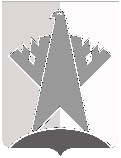 ДУМА СУРГУТСКОГО РАЙОНАХАНТЫ-МАНСИЙСКОГО АВТОНОМНОГО ОКРУГА – ЮГРЫРЕШЕНИЕ19 мая 2023 года							                                        № 492-нпаг. СургутДума Сургутского района решила:1. Внести в решение Думы Сургутского района от 26 мая 2014 года 
№ 531-нпа «Об утверждении Порядка использования собственных материальных ресурсов и финансовых средств Сургутского района для осуществления отдельного государственного полномочия по организации мероприятий при осуществлении деятельности по обращению с животными без владельцев» следующие изменения: 1) подпункт 1 пункта 3 приложения к решению изложить в следующей редакции: «1) содержание животных без владельцев в приютах для животных в соответствии с пунктом 1 (за исключением вакцинации животных против бешенства и иных заболеваний, опасных для человека и животных), пунктами 4-8 части 7 статьи 16 Федерального закона от 27 декабря 2018 года № 498-ФЗ «Об ответственном обращении с животными и о внесении изменений в отдельные законодательные акты Российской Федерации»;»;2) подпункт 5 пункта 3 приложения к решению изложить в следующей редакции: «5) возврат животных без владельцев, не проявляющих немотивированной агрессивности, на прежние места их обитания после проведения мероприятий, указанных в подпункте 1 настоящего пункта, либо обращение с животными в соответствии с подпунктом 3 настоящего пункта.».2. Решение вступает в силу после его официального опубликования (обнародования). Действие пункта 1 части 1 настоящего решения распространяется на правоотношения, возникшие с 01 января 2023 года. Действие пункта 2 части 1 настоящего решения распространяется на правоотношения, возникшие с 28 ноября 2022 года.О внесении изменений в решение Думы Сургутского района от 26 мая 2014 года № 531-нпа «Об утверждении Порядка использования собственных материальных ресурсов и финансовых средств Сургутского района для осуществления отдельного государственного полномочия по организации мероприятий 
при осуществлении деятельности по обращению с животными без владельцев»Председатель ДумыСургутского районаВ.А. Полторацкий19 мая 2023 годаГлава Сургутского районаА.А. Трубецкой19 мая 2023 года